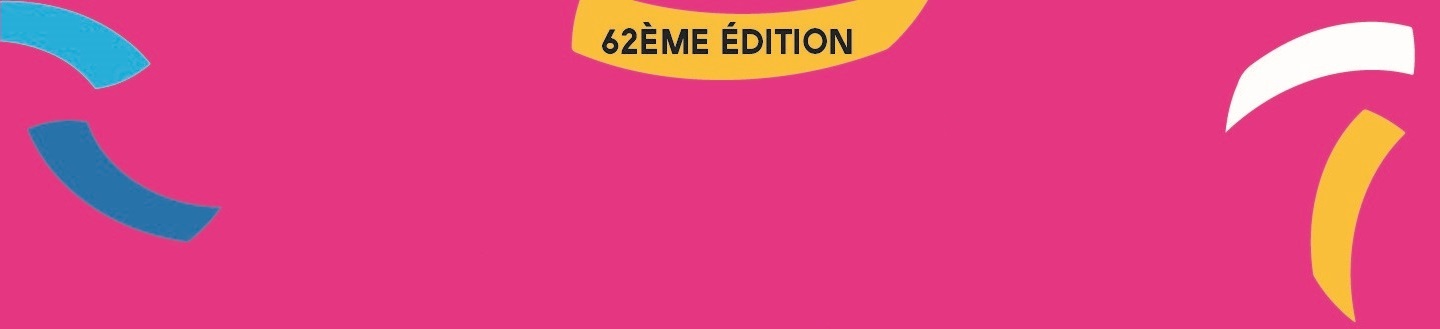 Bulletin d’inscriptionSamedi 24 juin 2023						Dimanche 25 juin 2023Catégorie :   						Catégorie :   Nom de l’équipe :	     Responsable d’équipe :				Arbitre :		Nom	     				Nom	     Prénom	     				Prénom	     				Adresse	     					NPA / lieu	          				Prix :		Loisirs A/B > 60.- par équipe   /   Famille > 20.- par équipeTél	     					À payer jusqu’au 23.06.2023 sur notre compte :E-mail	     						Tournoi volley-ball Savagnier												IBAN CH30 8080 8001 0445 4193 0Date et signature               